Беззаявительное оформление страхового номера индивидуального лицевого счета (СНИЛС) на детей, которые родились с 15 июля 2020 года. Сегодня, сведения о рождении ребенка в информационную систему ПФР поступают из реестра ЗАГС. Пенсионный фонд в беззаявительном режиме присылает номер в личный кабинет мамы на портале «Госуслуги» (ЕПГУ). Для получения услуги необходимо иметь авторизованную учетную запись.В настоящее время, выбрав соответствующие настройки в личном кабинете, можно получить уведомление об оформлении СНИЛС по электронной почте или в смс.Важно! Для семей, которые усыновили детей, сохраняется прежний заявительный порядок оформления СНИЛС, поскольку необходимые сведения могут представить только сами усыновители. 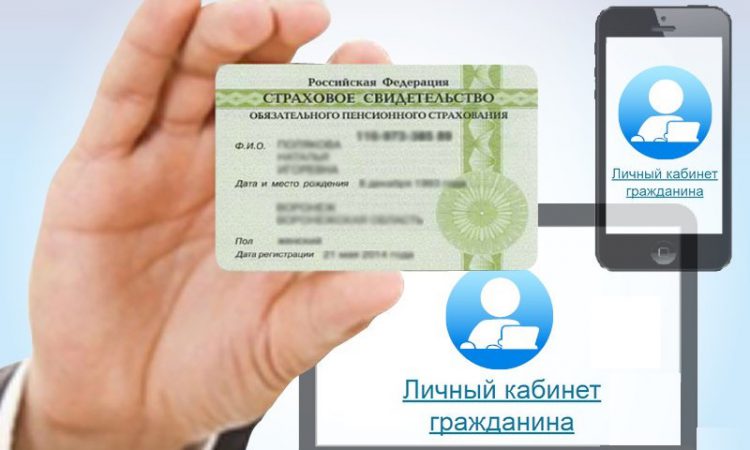 